РЕШЕНИЕ13 апреля 2021 года                                                                    	     №5/4-5с. Верхние ТатышлыО режиме работы территориальной избирательной комиссии муниципального района Татышлинский район Республики Башкортостан  в период подготовки и проведения дополнительных выборов депутата Совета сельского поселения Кудашевский сельсовет муниципального района Татышлинский район Республики Башкортостан XXVIII созыва по одномандатному избирательному округу №5, назначенных на 4 июля 2021 годаВ соответствии частью 6 статьи 25 Кодекса Республики Башкортостан о выборах, территориальная избирательная комиссия муниципального района Татышлинский район Республики Башкортостан, руководствуясь постановлением Центральной избирательной комиссии Республики Башкортостан от 1 апреля 2021 года №№ 171/1 - 6, Календарным планом мероприятий по подготовке и проведению дополнительных выборов депутата Совета сельского поселения Кудашевский сельсовет муниципального района Татышлинский район Республики Башкортостан XXVIII созыва по одномандатному избирательному округу №5, утвержденным решением от 13 апреля 2021 года №4/2-5, решила:1. Утвердить режим работы территориальной избирательной комиссии в период подготовки и проведения выборов, назначенных на 4 июля 2021 года (прилагается).            2. Разместить режим работы на официальном сайте  администрации муниципального района Татышлинский район Республики Башкортостан, на стенде территориальной избирательной комиссии.             3. Контроль за выполнением настоящего решения возложить на председателя территориальной избирательной комиссии Муфтахова Р.Р.Председатель:                                    					Р.Р. Муфтахов Секретарь:                                         					Р.М. Мухаметшин Приложение к решению территориальной избирательной комиссии муниципального района Татышлинский район Республики Башкортостанот 13 апреля 2021 г. №5/4-5 Сообщение территориальной избирательной комиссиимуниципального района Татышлинский район Республики Башкортостан о режиме работы в период подготовки и проведения дополнительных выборов депутата Совета сельского поселения Кудашевский сельсовет муниципального района Татышлинский район Республики Башкортостан XXVIII созыва по одномандатному избирательному округу №5, назначенных на 4 июля 2021 года	Территориальная избирательная комиссия муниципального района Татышлинский район Республики Башкортостан работает:с 17 апреля по 7 мая 2019 года (включительно):в рабочие дни с 10.00 до 17.00, перерыв с 13.00 до 14.00, в выходные и праздничные дни с 10.00 до 14.00 без перерыва; 	прием документов кандидатов по выдвижению 7 мая 2021 производится с 10.00 до 24.00 без перерыва,прием документов кандидатов на регистрацию 7 мая 2021 года производится с 10.00 до 18.00 без перерыва;с 8 мая по 2 июля 2021 года (включительно):в рабочие дни: с 14.00 до 20.00 без перерыва, в выходные и праздничные дни с 10.00 до 14.00 без перерыва;	3 июля 2021 года с 9.00 до 14.00 без перерыва.Участковые избирательные комиссии работают:	с 22 июня по 2 июля 2021 года (включительно):в рабочие дни с 16.00 до 20.00 (без перерыва), в выходные и праздничные дни с 10.00 до 14.00 (без перерыва);3 июля 2021 года с 9.00 до 13.00 без перерыва4 июля 2021 года с 6.00 до 21.00 без перерыва.территориальная избирательная комиссия МУНИЦИПАЛЬНОГО района ТАТЫШЛИНСКИЙ РАйОН республики башкортостан 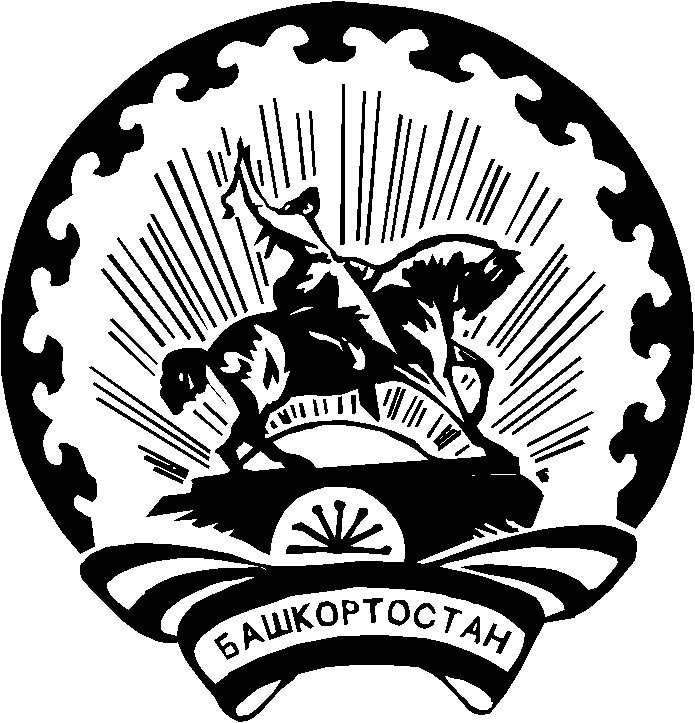 БАШҠОРТОСТАН РЕСПУБЛИКАҺЫ Тәтешле РАЙОНЫ муниципаль РАЙОНЫНЫҢ ТЕРРИТОРИАЛЬ ҺАЙЛАУ КОМИССИЯҺЫ 